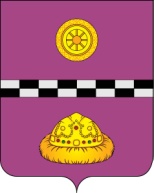 ПОСТАНОВЛЕНИЕот  16 сентября 2013г.               ПРОЕКТ                                                                     №  623	Маликова						Кулик 					Лопатченко			В связи с кадровыми изменениямиПОСТАНОВЛЯЮ:1. В постановление руководителя администрации муниципального района «Княжпогостский» от 14 июля . N 355 «О создании комиссии по ликвидации задолженности по выплате заработной платы, платежам на обязательное пенсионное, социальное страхование и легализации объектов налогообложения при администрации муниципального района «Княжпогостский» (далее – постановление) внести следующие изменения:1.1.  В пункте 4 постановления слова «Кулик А.Л.» заменить словами «В.И. Ивочкин»1.2. Приложение №2 постановления изложить в новой редакции, согласно приложению  к настоящему постановлению.      2. Контроль за исполнением настоящего постановления возложить на заместителя руководителя - начальника финансового управления администрации муниципального района «Княжпогостский» Н.А.Хлюпину.Исполняющий обязанностируководителя администрации                                                                         В.И. ИвочкинПриложение к Постановлению администрациимуниципального района "Княжпогостский"от 16 сентября 2013г.  № 623«Приложение №2от 14.07.2008 № 355СОСТАВМЕЖВЕДОМСТВЕННОЙ КОМИССИИ ПО ЛИКВИДАЦИИ ЗАДОЛЖЕННОСТИПО ВЫПЛАТЕ ЗАРАБОТНОЙ ПЛАТЫ, ПЛАТЕЖАМ НА ОБЯЗАТЕЛЬНОЕПЕНСИОННОЕ, СОЦИАЛЬНОЕ СТРАХОВАНИЕ И ЛЕГАЛИЗАЦИИ ОБЪЕКТОВНАЛОГООБЛОЖЕНИЯ ПРИ АДМИНИСТРАЦИИ МР "КНЯЖПОГОСТСКИЙ" Ивочкин В.И. – исполняющий обязанности руководителя администрации муниципального района "Княжпогостский", председатель комиссии;Хлюпина Н.А. – заместитель руководителя - начальник финансового управления администрации муниципального района "Княжпогостский", заместитель председателя комиссии;Ковалева З.Б. - специалист первой категории отдела социально-экономического развития, предпринимательства и потребительского рынка администрации муниципального района, секретарь комиссии.Члены Комиссии:Булгаков Н.О. - заведующий отделом культуры, физической культуры и спорта администрации муниципального района "Княжпогостский";Королев И.И. - заместитель начальника Межрайонной инспекции Федеральной налоговой службы N 5 по Республике Коми (по согласованию);Костерева Н.В. - заведующий отделом образования и молодежной политики администрации муниципального района "Княжпогостский";Караванова И.Г. - заведующий отделом социально-экономического развития, предпринимательства и потребительского рынка администрации муниципального района "Княжпогостский";Панченко И.В. - начальник Государственного учреждения Управления Пенсионного фонда РФ по Республике Коми в Княжпогостском районе (по согласованию);Салуян И.А. - директор филиала №6 ГУ-РО Фонда социального страхования Российской Федерации по Республике Коми (по согласованию);Туркина Н.А. - заместитель председателя Совета муниципального района "Княжпогостский" (по согласованию);Хмара Ю.Ю. - заведующий отделом строительства, жилищно-коммунального и муниципального хозяйства администрации муниципального района "Княжпогостский";Шепеленко Е.М. - юрист первой категории сектора юридической работы управления делами администрации муниципального района «Княжпогостский».»_________________Трясова				Рассылка: в дело-4 экз.; экон.-1 экз.; по отделам-3 экз.сылка:       О внесении изменений в постановление руководителя администрации муници- пального района «Княжпогостский» от  14 июля . N 355  «О создании комиссии по ликвидации задолженности по выплате заработной платы, платежам на обязательное пенсионное, социальное страхование и легализации объектов налогообложения при администрации муниципального района «Княжпогостский»